TeXtreme® in Olympic rowing boatBorås, Sweden, 7th of June 2012DSM has been working with the Dutch Olympic Team, applying their material expertise in order to make the best rowing boat possible for the London Olympics 2012. To achieve this they turned to TeXtreme® Spread Tow Fabrics as the choice of carbon reinforcement. The result is a faster boat as a direct consequence of reduced weight and increased stiffness.Edwin Hendriks, Project Manager Building, Infrastructure and Sport at DSM comments:  "To improve the performance of the Dutch Olympic rowing boat, we used TeXtreme carbon fabric in combination with DSM’s styrene-free Turane resins. The interaction between these two is exceptionally strong. This resulted in an increased rigidity (25% more stiffness) and a lower weight of the boat, allowing for a different construction that increased the stiffness even more. The new boat deforms less in the water at every powerful stroke of the rowers, and as such can better maintain its speed."In the months leading up to London 2012, DSM applied their expertise in materials on improving the boats for the Dutch rowing teams. DSM cooperated with the Dutch Rowing Federation and the Olympic Team Netherlands in developing this special eight man rowing boat “Olympic eight”. Clearly one of the key elements of any rowing race is having the best boat, it is a vital component for any crew with ambitions. Building on their experience from previous Olympic innovations such as the 470-class sailing boat for Beijing 2008, DSM partnered with German boat builder Empacher. By using each other’s strengths together with the unique mechanical properties of TeXtreme®, they developed the best boat possible.Using DSMs Turane resins, one important goal was to improve the stiffness of the boat, making it better equipped to handle the rigors of a race. By combining it with TeXtreme®Spread Tow carbon fiber fabrics the stiffness of the hull has been increased up to 25%, reducing the energy loss of each stroke and thus increasing the speed.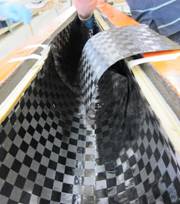 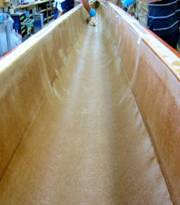 The Olympic Eight being built, step by step, using DSM’s Turane resin and TeXtreme® Spread Tow Fabrics.
The increased stiffness reduces the amount of energy that gets lost due to deformation of the hull, a common issue in the sport as the boats are not fully capable of withstanding the enormous amount of force unleashed by the crew during every single stroke. Reducing the deformation of the hull means that the crew can better build up and maintain speed. About DSMRoyal DSM is a global science-based company active in health, nutrition and materials. By connecting its unique competences in Life Sciences and Materials Sciences DSM is driving economic prosperity, environmental progress and social advances to create sustainable value for all stakeholders. DSM delivers innovative solutions that nourish, protect and improve performance in global markets such as food and dietary supplements, personal care, feed, pharmaceuticals, medical devices, automotive, paints, electrical and electronics, life protection, alternative energy and bio-based materials. DSM’s 22,000 employees deliver annual net sales of around € 9 billion. The company is listed on NYSE Euronext. More information can be found at www.dsm.com and www.dsm.com/sports.About OxeonFounded 2003 in Sweden, Oxeon has quickly established itself as the market leader in Spread Tow Reinforcements. Use of these spread tow carbon reinforcements increases the mechanical performance of composite material products and reduces the weight. Utilization of Oxeon’s TeXtreme® Spread Tow Fabrics and TeXtreme® Spread Tow Tapes by manufacturers of advanced aerospace, automotive, industrial and sports products in applications that have critical material performance requirements has affirmed the significance of ultra light TeXtreme® materials.For press inquiries, please contact:		For press statements, please contact:Christian Borg				Andreas MartsmanBrand & Communications Manager		VP Business DevelopmentOxeon				OxeonTel: +46 33 720 59 83			Tel: Tel: +46 33 20 59 71E-mail: christian.borg@oxeon.se		E-mail: andreas.martsman@oxeon.se